Appendix D – Institutional Summary This summary contains vital information about SDSM&T including address, president, provost, its organization and control.The institutionSouth Dakota School of Mines and Technology501 E. Saint Joseph St. 
Rapid City, SD 57701Dr. Heather Wilson, PresidentO’Harra building, room 215aHeather.Wilson@sdsmt.edu 605-215-2411Dr. Demitris Kouris, Provost and Vice President for Academic AffairsO’Harra building, room 215bDemitris.Kouris@sdsmt.edu 605-394-2256Organizations by which the institution is now accredited and the dates of the initial and most recent accreditation evaluations.*	The American Chemical Society “approves” programs in chemistry on a 5-year review cycleType of controlState public university, governed by the South Dakota Board of RegentsEducational unitAcademic Affairs at SD Mines is a single division without colleges.  Fifteen departments (listed in Section 4 below) offer 16 undergraduate programs, 14 Master’s programs, and 9 Ph.D. programs (see http://www.sdsmt.edu/Academics/Degrees/All-SD-Mines-Degrees/).  The department heads and program chairs or directors meet twice monthly with Dr. Kouris, Provost and Vice President for Academic Affairs, in the Academic Leadership Council (ALC).  In addition, the department heads meet as needed on a one-on-one with the provost.The department heads of all programs under review by the EAC of ABET, Inc. in the 2016-2017 cycle are members of the Academic Leadership Council (ALC) and, as such, report directly to the provost.  The provost reports directly to Dr. Wilson, President of SD Mines.  An associate provost, Dr. Kate Alley, and an associate provost for academic administration, Molly Moore, assist the provost but are not members of the ALC.The Dean of Graduation Education, Dr. Doug Wells, reports to Dr. Kouris, Provost and Vice President for Academic Affairs and is a member of the ALC.  (See the Office of Graduate Education at (http://www.sdsmt.edu/GraduateEducation/).Additional units reporting directly to the provost include the Center for Advanced Manufacturing and Production (CAMP), the Deveraux Library, Information Technology Services, Admissions and the Registrar and Academic Services, the Museum of Geology, Youth Programs, and the Women in Science and Engineering program.  The organizational chart for SD Mines is below in Figure D-1 and can be viewed in larger format online athttp://www.sdsmt.edu/About/Office-of-the-President/Organizational-Chart/ Academic support unitsThe following are the department names and the names and titles of the individuals responsible for each of the units that teach courses required by the program being evaluated or may be taken by students in the program being evaluated:  Chemical and Biological EngineeringDr. Robb M Winter, Head and Professor Chemical and Biological Engineering, Chemical and Biological Engineering building, room 2202A, (605) 394-1237, robb.winter@sdsmt.edu secretary: Lila.Baskerville@sdsmt.edu, 605-394-2421Chemistry and Applied Biological SciencesDr. Richard R Sinden, Head and Professor Chemistry and Applied Biological Sciences, Chemical and Biological building, room C219, (605) 394-1678, Richard.Sinden@sdsmt.edu, secretary:  Tara.Huber@sdsmt.edu (605) 394-1238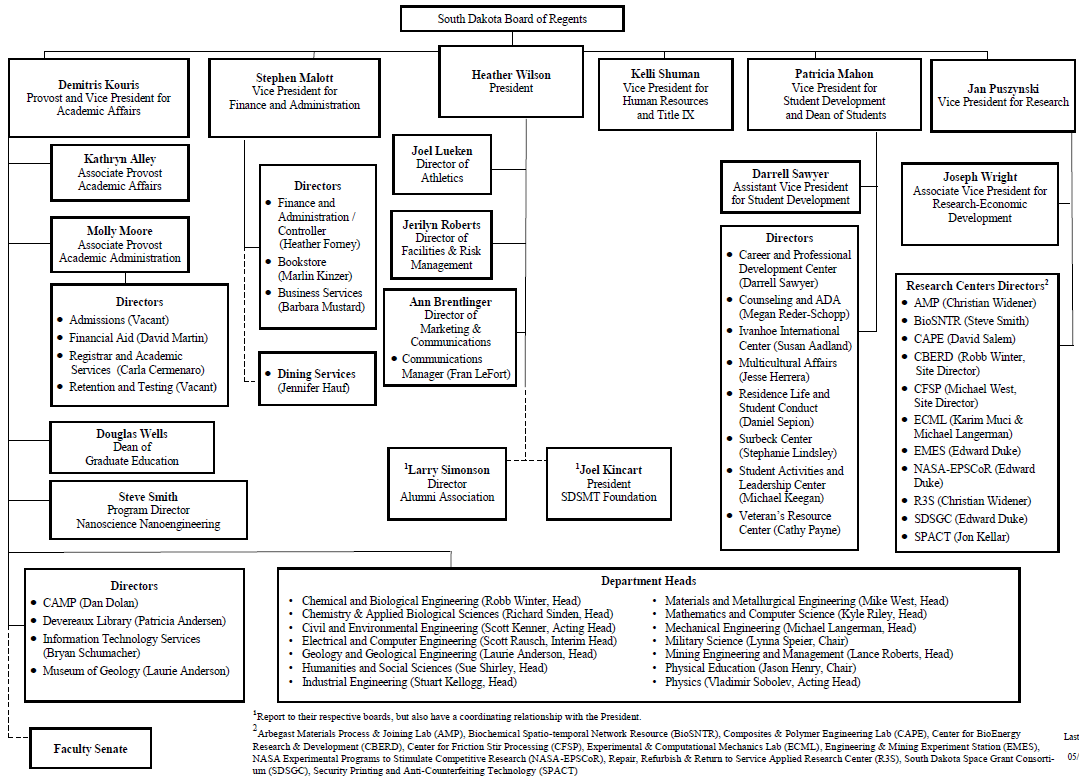 Figure D-1 Organizational Chart for SD Mines (updates 05/04/16)Civil and Environmental EngineeringDr. Scott J Kenner, Interim Department Head and Professor Civil and Environmental Engineering, Civil and Mechanical Engineering building, room 122, (605) 394-1697, scott.kenner@sdsmt.edu secretary: Ellen.Haffner@sdsmt.edu (605) 394-2490Electrical and Computer EngineeringDr. Scott E Rausch, Interim Department Head and Instructor Electrical and Computer Engineering, Electrical and Computer Engineering building, room 318, (605) 394-1219, Scott.Rausch@sdsmt.edu secretary: deb.tompkins@sdsmt.edu (605) 394-2451Geology and Geological EngineeringDr. Laurie C Anderson, Head and Professor Geology and Geological Engineering, Metallurgical building, room 303, (605) 394-1290, Laurie.Anderson@sdsmt.edu  secretary: Cleo.Heenan@sdsmt.edu (605)-394-2461HumanitiesDr. Sue Shirley, Head Social Sciences, Head and Professor Humanities, Classroom building, room 310, (605) 394-2482, susan.shirley@sdsmt.edu secretary:  debra.zeidler@sdsmt.edu  (605) 394-2481Industrial EngineeringDr. Stuart Kellogg,  Department Head and Pietz Professor Industrial Engineering, Devereaux Library lower level, (605) 394-6152, stuart.kellogg@sdsmt.edu secretary: c.krein@sdsmt.edu (605) 394-1271Materials and Metallurgical EngineeringDr. Michael K West, Head and Associate professor Materials and Metallurgical Engineering, Metallurgical building, room 108, (605) 394-1283, Michael.West@sdsmt.edu  secretary Jessica.Zacher@sdsmt.edu (605) 394-2341Mathematics and Computer ScienceDr. Kyle L Riley, Head and Professor Mathematics and Computer Science, Math and Computer Science building, room 308, (605) 394-2471, kyle.riley@sdsmt.edu  secretary: Reta.Davies@sdsmt.edu, (605) 394-2471Mechanical EngineeringDr. Michael A. Langerman, Head and Professor, Mechanical Engineering Civil and Mechanical Engineering building, room 133, (605) 394-2408, michael.langerman@sdsmt.edu, secretary: Leslee A Moore (605) 394-2401Military ScienceCol Lynna M. Speier, Classroom building room 115, (605)-394-2769, Lynna.Speier@sdsmt.eduMining Engineering and ManagementDr. Lance A. Roberts, Head and Professor Mining Engineering and Management, Metallurgical building, room 235B, 605-394-1973, Lance.Roberts@sdsmt.edu  secretary: cindy.hise@sdsmt.edu, (605) 394-2344Physical EducationJason P. Henry, Head Men's Basketball Coach/Assistant Athletic Director/Department Chair/Associate Professor, King Center building, room 118, (605) 355-3023, Jason.Henry@sdsmt.eduPhysicsDr. Andre Petukhov, Head and Professor Physics, Electrical and Computer Engineering building, room 235A, (605) 394-2364, Andre.Petukhov@sdsmt.edu  secretary: Connie.Krosschell@sdsmt.edu, (605) 394-2361Social SciencesDr. Sue Shirley, Head Social Sciences, Head and Professor Humanities, Classroom building, room 310, (605) 394-2482, susan.shirley@sdsmt.edu  secretary:  debra.zeidler@sdsmt.edu (605) 394-2481   Non-academic support unitsThe following are the department names and the names and titles of the individuals responsible for each of the units that provide non-academic support to the program being evaluated: AdmissionsMolly Moore, O’Harra building room 216A, 605-394-5236, Molly.Moore@sdsmt.edu Athletic DepartmentJoel Lueken, King Center room 113, 605-394-2352, Joel.Lueken@sdsmt.edu The Career and Professional Development CenterDarrell Sawyer, Surbeck Center, (605) 394-2667, Darrell.Sawyer@sdsmt.edu Dean of Students OfficeDr. Patricia Mahon, Surbeck Center, (605) 394-2416, Patricia.Mahon@sdsmt.edu Devereaux LibraryPatricia M Andersen, Library 213, (605) 394-1255, Patricia.Andersen@sdsmt.edu Disability Services/ADA – CounselingMegan Reder-Schopp, Surbeck Center, 394-6988, Megan.Reder-Schopp@sdsmt.edu Information Technology ServicesBryan J Schumacher, Electrical Engineering Building room 134, (605) 394-5102, Bryan.Schumacher@sdsmt.edu Ivanhoe International Center Susan R Aadland, Surbeck Center room IIC, (605) 394-6884, Susan.Aadland@sdsmt.eduMulticultural AffairsJesse Herrera, Surbeck Center lower Level, (605) 394-1828, Jesse.Herrera@sdsmt.edu Office of Residence LifeDan Sepion, Surbeck Center, (605) 394-2348, Daniel.Sepion@sdsmt.edu Office of the Registrar and Academic ServicesCarla Cermenaro, O’Harra building room 201, 605-394-2649, Carla.Cermenaro@sdsmt.edu The Omniciye Bridge Program and Jump Start ProgramJesse Herrera, Surbeck Center lower Level, (605) 394-1828, Jesse.Herrera@sdsmt.eduStudent Activities and Leadership CenterMichael Keegan, Surbeck Center lower level, (605) 394-2336, Michael.Keegan@sdsmt.edu Testing, Tutoring and Academic SupportTom Mahon, Devereaux Library room 110, (605) 394-2428, Thomas.Mahon@sdsmt.edu Tiospaye in Engineering and Tiospaye in Science ProgramDr. Carter J. Kerk, McLaury 104A, room 309, (605) 394-1291/(605) 394-6067, carter.kerk@sdsmt.edu University Counseling Megan Reder-Schopp Megan Reder-Schopp Megan Reder-Schopp  Megan Reder-Schopp, Surbeck Center, 394-6988394-6988, Megan.Reder-Schopp@sdsmt.edu Veterans’ Resource CenterCathy Payne, Surbeck Center lower level, (605) 394-2560, catherine.payne@sdsmt.edu Women in Science and Engineering (WiSE)Lisa Carlson, McLaury room 202, (605) 394-5261, Lisa.Carlson@sdsmt.edu Lisa Carlson  Lisa Carlson Credit unitOne semester credit represents one class hour or three laboratory hours per week.  One academic year normally represents at least 28 weeks of classes, exclusive of final examinations.TablesTables D-1 and D-2 show enrollment data and summarize personnel data for the BS Metallurgical Engineering program.Table D-1  BS Metallurgical Engineering Program Enrollment and Degree Data *Number of MES and Biomedical Engineering graduates having a MET ENG major thesis advisorOne FTE equals the institutional-defined full-time load.  For student teaching assistants, one FTE equals 20 hours per week of work or service. For undergraduate and graduate students, one FTE equals 15 semester credit-hours per term of institutional course work.Table D-3 SDSM&T executive metrics (cont’d)Table D-3 SDSM&T executive metrics (cont’d)Table D-3 SDSM&T executive metrics (cont’d)Table D-3 SDSM&T executive metrics (cont’d)(intentionally blank)Accreditation UnitDate of Initial AccreditationDate of Most Recent Accreditation or ApprovalHigher Learning Commission of the North Central Association 1925 2014-2015Engineering Accreditation Commission of ABET, Inc. 1936 Mining Engineering 2010Chemical Engineering 2011Civil Engineering 2011Computer Engineering 2011Electrical Engineering 2011Geological Engineering 2011Industrial Engineering and Engineering Management 2011Mechanical Engineering 2011Metallurgical Engineering 2011American Chemical Society* 1950 Chemistry 2007 (approval for 2015 review cycle is pending)Computing Accreditation Commission of ABET, Inc. 1992 Computer Science 2014Academic YearFT/PTYear of matriculation(fall enrollment)Year of matriculation(fall enrollment)Year of matriculation(fall enrollment)Year of matriculation(fall enrollment)Year of matriculation(fall enrollment)Year of matriculation(fall enrollment)TotalundergradTotalgradDegrees awarded(For one year period))Degrees awarded(For one year period))Degrees awarded(For one year period))Degrees awarded(For one year period))Academic YearFT/PT1st2nd3rd4th4th5thTotalundergradTotalgradAssoc(N/A)Bachelors(Met Eng)MS*PhD*2015-16(Current)FT48321717251222017602015-16(Current)PT1337111417602014-15FT42171717261022013822014-15PT244391213822013-14FT2120882776197522013-14PT3126107522012-13FT1512171719632214612012-13PT1451114612011-12FT2015212119752216712011-12PT1191671Table D-2 Personnel in Metallurgical Engineering in 2015-16Table D-2 Personnel in Metallurgical Engineering in 2015-16Table D-2 Personnel in Metallurgical Engineering in 2015-16Table D-2 Personnel in Metallurgical Engineering in 2015-16CategoryHEAD COUNTHEAD COUNTFTEFTECategoryFTPTFTEFTEAdministrative (West)10.50.5Faculty (tenure-track) (Crawford, Cross, Jasthi, Kellar, Safarzadeh, Salem, West, Widener)87.57.5Other faculty (Howard)10.30.3Student teaching assistants55.05.0Technicians/specialists (Hong, Meruga, Qiung, Randle)314.0644.064Office/clerical employees(Schweigerdt, Zacher)22.02.0Others (none)